Anschriften der Schiedsrichter (SR) und Schiedsrichter-Assistenten (SRA)Aufwandsentschädigung für Schiedsrichter (SR) und Schiedsrichter-Assistenten (SRA)Nur auszufüllen und von den Mannschaftsführern vor dem Spiel zu unterschreiben, wenn der Schiedsrichter nicht erschienen ist 
Da der angesetzte Schiedsrichter nicht erschienen ist, haben wir uns vor dem Spiel aufSchiedsrichter-BerichtNach dem Spiel hat der Schiedsrichter umgehend den Spielbericht zu vervollständigen und zur Absendung zu bringen. Alle besonderen Vorfälle,insbesondere Feldverweise, sind so ausführlich und klar einzutragen, dass Rückfragen nicht mehr erforderlich sind. Nichtanmeldung oderFalschmeldung eines Spielvorgangs hat Bestrafung zur Folge.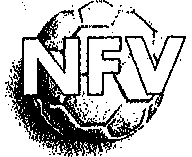 Niedersächsischer Fußballverband e. V.Niedersächsischer Fußballverband e. V.Niedersächsischer Fußballverband e. V.Niedersächsischer Fußballverband e. V.Niedersächsischer Fußballverband e. V.Niedersächsischer Fußballverband e. V.Niedersächsischer Fußballverband e. V.Niedersächsischer Fußballverband e. V.Niedersächsischer Fußballverband e. V.Niedersächsischer Fußballverband e. V.Niedersächsischer Fußballverband e. V.Niedersächsischer Fußballverband e. V.Niedersächsischer Fußballverband e. V.Niedersächsischer Fußballverband e. V.Niedersächsischer Fußballverband e. V.Niedersächsischer Fußballverband e. V.Niedersächsischer Fußballverband e. V.Spielbericht für Spiel Nr.Spielbericht für Spiel Nr.Spielbericht für Spiel Nr.aminin Meisterschafts-,  Pokal-,  Freundschaftsspiel der Meisterschafts-,  Pokal-,  Freundschaftsspiel der Meisterschafts-,  Pokal-,  Freundschaftsspiel der Meisterschafts-,  Pokal-,  Freundschaftsspiel der Meisterschafts-,  Pokal-,  Freundschaftsspiel der Meisterschafts-,  Pokal-,  Freundschaftsspiel derzwischen derMannschaft des VereinsMannschaft des VereinsMannschaft des Vereinsund derMannschaft des VereinsMannschaft des VereinsMannschaft des VereinsSpielbeginnUhr, EndeUhr, Sieger:Uhr, Sieger:mitmit:TorenTorenSR:, Tel.:SRA 1:, Tel.:SRA 2:, Tel.:SR:Fahrtkosten€, Spesen€, gesamt€SRA 1:Fahrtkosten€, Spesen€, gesamt€SRA 2:Fahrtkosten€, Spesen€, gesamt€zusammen:€Herrnvom Vereinals Schiedsrichter geeinigt.(Unterschrift der Mannschaftsführer und Vereinszugehörigkeit)(Unterschrift der Mannschaftsführer und Vereinszugehörigkeit)(Unterschrift der Mannschaftsführer und Vereinszugehörigkeit)(Unterschrift der Mannschaftsführer und Vereinszugehörigkeit)(Unterschrift der Mannschaftsführer und Vereinszugehörigkeit)Platzbau:Passkontrolle:Hinausstellungen:Sonstige Vorkommnisse:
- Sportunfälle -- besonderes Fairplay Verhalten -
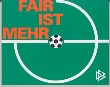 sind außer diesem Vermerk durch den Verein des verletzten Spielers sofort der ARAG Sportversicherung, Versicherungsbüro Sporthilfe Niedersachsen, Ferd.-Wilh.-Fricke-Weg 10, 30169 Hannover, zu melden.
Die bis 18 Jahre alten Sportler sind im Unfallbereich nicht bei der ARAG versichert, sie unterstehen dem
Schutz des Kommunalen Schadenausgleichs, Marienstrasse 11, 30171 Hannover, vertreten durch den Stadt- bzw- Kreisjugendpfleger. Schadenmeldungen sind vom Verein nur an die Jugendpfleger zu richten.Unterschrift des SchiedsrichtersVerein des SchiedsrichtersHeimverein – Name:     	Vereins-Nr.     	Heimverein – Name:     	Vereins-Nr.     	Heimverein – Name:     	Vereins-Nr.     	Heimverein – Name:     	Vereins-Nr.     	Heimverein – Name:     	Vereins-Nr.     	Heimverein – Name:     	Vereins-Nr.     	Heimverein – Name:     	Vereins-Nr.     	Heimverein – Name:     	Vereins-Nr.     	Heimverein – Name:     	Vereins-Nr.     	Heimverein – Name:     	Vereins-Nr.     	Heimverein – Name:     	Vereins-Nr.     	Heimverein – Name:     	Vereins-Nr.     	Heimverein – Name:     	Vereins-Nr.     	Heimverein – Name:     	Vereins-Nr.     	Heimverein – Name:     	Vereins-Nr.     	Heimverein – Name:     	Vereins-Nr.     	Heimverein – Name:     	Vereins-Nr.     	Heimverein – Name:     	Vereins-Nr.     	Mit der Unterschrift des Mannschaftsführers bzw. Jugendbetreuers wird die Richtigkeit der von seinem Verein vorgenommenen Eintragungen bestätigt.(Unterschrift)Werbung:     	Werbung:     	Werbung:     	Werbung:     	Werbung:     	Werbung:     	Werbung:     	Werbung:     	Werbung:     	Werbung:     	Werbung:     	Werbung:     	Werbung:     	Werbung:     	Werbung:     	Werbung:     	Werbung:     	Werbung:     	Mit der Unterschrift des Mannschaftsführers bzw. Jugendbetreuers wird die Richtigkeit der von seinem Verein vorgenommenen Eintragungen bestätigt.(Unterschrift)Auswech-selungenSpieler-Nr.Name, VornameMannschafts-führerGeburts-
tagPass-Nr.Pass-Nr.Pass-Nr.Pass-Nr.Pass-Nr.Pass-Nr.Pass-Nr.Pass-Nr.Pass-Nr.Verwarng.Feldverw.
auf ZeitMatch-StrafeFeldverw.Mit der Unterschrift des Mannschaftsführers bzw. Jugendbetreuers wird die Richtigkeit der von seinem Verein vorgenommenen Eintragungen bestätigt.(Unterschrift)Mit der Unterschrift des Mannschaftsführers bzw. Jugendbetreuers wird die Richtigkeit der von seinem Verein vorgenommenen Eintragungen bestätigt.(Unterschrift)Mit der Unterschrift des Mannschaftsführers bzw. Jugendbetreuers wird die Richtigkeit der von seinem Verein vorgenommenen Eintragungen bestätigt.(Unterschrift)Vor- und Nachname Trainer bzw. Betreuer:Mit der Unterschrift des Mannschaftsführers bzw. Jugendbetreuers wird die Richtigkeit der von seinem Verein vorgenommenen Eintragungen bestätigt.(Unterschrift)Vor- und Nachname Trainer bzw. Betreuer:Mit der Unterschrift des Mannschaftsführers bzw. Jugendbetreuers wird die Richtigkeit der von seinem Verein vorgenommenen Eintragungen bestätigt.(Unterschrift)Vor- und Nachname Trainer bzw. Betreuer:Mit der Unterschrift des Mannschaftsführers bzw. Jugendbetreuers wird die Richtigkeit der von seinem Verein vorgenommenen Eintragungen bestätigt.Mannschaftsführer (bei Juniorenspielen der Trainer bzw. Betreuer): Vor- und Nachname Trainer bzw. Betreuer:Mit der Unterschrift des Mannschaftsführers bzw. Jugendbetreuers wird die Richtigkeit der von seinem Verein vorgenommenen Eintragungen bestätigt.Mannschaftsführer (bei Juniorenspielen der Trainer bzw. Betreuer): Vor- und Nachname Trainer bzw. Betreuer:Mit der Unterschrift des Mannschaftsführers bzw. Jugendbetreuers wird die Richtigkeit der von seinem Verein vorgenommenen Eintragungen bestätigt.Mannschaftsführer (bei Juniorenspielen der Trainer bzw. Betreuer): Vor- und Nachname Trainer bzw. Betreuer:Mit der Unterschrift des Mannschaftsführers bzw. Jugendbetreuers wird die Richtigkeit der von seinem Verein vorgenommenen Eintragungen bestätigt.Mannschaftsführer (bei Juniorenspielen der Trainer bzw. Betreuer): Vor- und Nachname Trainer bzw. Betreuer:Mit der Unterschrift des Mannschaftsführers bzw. Jugendbetreuers wird die Richtigkeit der von seinem Verein vorgenommenen Eintragungen bestätigt.Mannschaftsführer (bei Juniorenspielen der Trainer bzw. Betreuer): Vor- und Nachname Trainer bzw. Betreuer:Mit der Unterschrift des Mannschaftsführers bzw. Jugendbetreuers wird die Richtigkeit der von seinem Verein vorgenommenen Eintragungen bestätigt.Mannschaftsführer (bei Juniorenspielen der Trainer bzw. Betreuer): Vor- und Nachname Trainer bzw. Betreuer:Mit der Unterschrift des Mannschaftsführers bzw. Jugendbetreuers wird die Richtigkeit der von seinem Verein vorgenommenen Eintragungen bestätigt.Mannschaftsführer (bei Juniorenspielen der Trainer bzw. Betreuer): Vor- und Nachname Trainer bzw. Betreuer:Mit der Unterschrift des Mannschaftsführers bzw. Jugendbetreuers wird die Richtigkeit der von seinem Verein vorgenommenen Eintragungen bestätigt.Mannschaftsführer (bei Juniorenspielen der Trainer bzw. Betreuer): Vor- und Nachname Trainer bzw. Betreuer:Mit der Unterschrift des Mannschaftsführers bzw. Jugendbetreuers wird die Richtigkeit der von seinem Verein vorgenommenen Eintragungen bestätigt.Mannschaftsführer (bei Juniorenspielen der Trainer bzw. Betreuer): Vor- und Nachname Trainer bzw. Betreuer:Mit der Unterschrift des Mannschaftsführers bzw. Jugendbetreuers wird die Richtigkeit der von seinem Verein vorgenommenen Eintragungen bestätigt.Mannschaftsführer (bei Juniorenspielen der Trainer bzw. Betreuer): Vor- und Nachname Trainer bzw. Betreuer:Mit der Unterschrift des Mannschaftsführers bzw. Jugendbetreuers wird die Richtigkeit der von seinem Verein vorgenommenen Eintragungen bestätigt.Mannschaftsführer (bei Juniorenspielen der Trainer bzw. Betreuer): Vor- und Nachname Trainer bzw. Betreuer:Mit der Unterschrift des Mannschaftsführers bzw. Jugendbetreuers wird die Richtigkeit der von seinem Verein vorgenommenen Eintragungen bestätigt.Mannschaftsführer (bei Juniorenspielen der Trainer bzw. Betreuer): Vor- und Nachname Trainer bzw. Betreuer:Mit der Unterschrift des Mannschaftsführers bzw. Jugendbetreuers wird die Richtigkeit der von seinem Verein vorgenommenen Eintragungen bestätigt.Mannschaftsführer (bei Juniorenspielen der Trainer bzw. Betreuer): Vor- und Nachname Trainer bzw. Betreuer:Mit der Unterschrift des Mannschaftsführers bzw. Jugendbetreuers wird die Richtigkeit der von seinem Verein vorgenommenen Eintragungen bestätigt.Mannschaftsführer (bei Juniorenspielen der Trainer bzw. Betreuer): Mit der Unterschrift des Mannschaftsführers bzw. Jugendbetreuers wird die Richtigkeit der von seinem Verein vorgenommenen Eintragungen bestätigt.Gastverein – Name:     	Vereins-Nr.     	Gastverein – Name:     	Vereins-Nr.     	Gastverein – Name:     	Vereins-Nr.     	Gastverein – Name:     	Vereins-Nr.     	Gastverein – Name:     	Vereins-Nr.     	Gastverein – Name:     	Vereins-Nr.     	Gastverein – Name:     	Vereins-Nr.     	Gastverein – Name:     	Vereins-Nr.     	Gastverein – Name:     	Vereins-Nr.     	Gastverein – Name:     	Vereins-Nr.     	Gastverein – Name:     	Vereins-Nr.     	Gastverein – Name:     	Vereins-Nr.     	Gastverein – Name:     	Vereins-Nr.     	Gastverein – Name:     	Vereins-Nr.     	Gastverein – Name:     	Vereins-Nr.     	Gastverein – Name:     	Vereins-Nr.     	Gastverein – Name:     	Vereins-Nr.     	Gastverein – Name:     	Vereins-Nr.     	Mit der Unterschrift des Mannschaftsführers bzw. Jugendbetreuers wird die Richtigkeit der von seinem Verein vorgenommenen Eintragungen bestätigt.(Unterschrift)Werbung:     	Werbung:     	Werbung:     	Werbung:     	Werbung:     	Werbung:     	Werbung:     	Werbung:     	Werbung:     	Werbung:     	Werbung:     	Werbung:     	Werbung:     	Werbung:     	Werbung:     	Werbung:     	Werbung:     	Werbung:     	Mit der Unterschrift des Mannschaftsführers bzw. Jugendbetreuers wird die Richtigkeit der von seinem Verein vorgenommenen Eintragungen bestätigt.(Unterschrift)Auswech-selungenSpieler-Nr.Name, VornameMannschafts-führerGeburts-tagPass-Nr.Pass-Nr.Pass-Nr.Pass-Nr.Pass-Nr.Pass-Nr.Pass-Nr.Pass-Nr.Pass-Nr.Verwarng.Feldverw.
auf ZeitMatch-StrafeFeldverw.Mit der Unterschrift des Mannschaftsführers bzw. Jugendbetreuers wird die Richtigkeit der von seinem Verein vorgenommenen Eintragungen bestätigt.(Unterschrift)Mit der Unterschrift des Mannschaftsführers bzw. Jugendbetreuers wird die Richtigkeit der von seinem Verein vorgenommenen Eintragungen bestätigt.(Unterschrift)Mit der Unterschrift des Mannschaftsführers bzw. Jugendbetreuers wird die Richtigkeit der von seinem Verein vorgenommenen Eintragungen bestätigt.(Unterschrift)Vor- und Nachname Trainer bzw. Betreuer:Mit der Unterschrift des Mannschaftsführers bzw. Jugendbetreuers wird die Richtigkeit der von seinem Verein vorgenommenen Eintragungen bestätigt.(Unterschrift)Vor- und Nachname Trainer bzw. Betreuer:Mit der Unterschrift des Mannschaftsführers bzw. Jugendbetreuers wird die Richtigkeit der von seinem Verein vorgenommenen Eintragungen bestätigt.(Unterschrift)Vor- und Nachname Trainer bzw. Betreuer:Mit der Unterschrift des Mannschaftsführers bzw. Jugendbetreuers wird die Richtigkeit der von seinem Verein vorgenommenen Eintragungen bestätigt.Mannschaftsführer (bei Juniorenspielen der Trainer bzw. Betreuer): Vor- und Nachname Trainer bzw. Betreuer:Mit der Unterschrift des Mannschaftsführers bzw. Jugendbetreuers wird die Richtigkeit der von seinem Verein vorgenommenen Eintragungen bestätigt.Mannschaftsführer (bei Juniorenspielen der Trainer bzw. Betreuer): Vor- und Nachname Trainer bzw. Betreuer:Mit der Unterschrift des Mannschaftsführers bzw. Jugendbetreuers wird die Richtigkeit der von seinem Verein vorgenommenen Eintragungen bestätigt.Mannschaftsführer (bei Juniorenspielen der Trainer bzw. Betreuer): Vor- und Nachname Trainer bzw. Betreuer:Mit der Unterschrift des Mannschaftsführers bzw. Jugendbetreuers wird die Richtigkeit der von seinem Verein vorgenommenen Eintragungen bestätigt.Mannschaftsführer (bei Juniorenspielen der Trainer bzw. Betreuer): Vor- und Nachname Trainer bzw. Betreuer:Mit der Unterschrift des Mannschaftsführers bzw. Jugendbetreuers wird die Richtigkeit der von seinem Verein vorgenommenen Eintragungen bestätigt.Mannschaftsführer (bei Juniorenspielen der Trainer bzw. Betreuer): Vor- und Nachname Trainer bzw. Betreuer:Mit der Unterschrift des Mannschaftsführers bzw. Jugendbetreuers wird die Richtigkeit der von seinem Verein vorgenommenen Eintragungen bestätigt.Mannschaftsführer (bei Juniorenspielen der Trainer bzw. Betreuer): Vor- und Nachname Trainer bzw. Betreuer:Mit der Unterschrift des Mannschaftsführers bzw. Jugendbetreuers wird die Richtigkeit der von seinem Verein vorgenommenen Eintragungen bestätigt.Mannschaftsführer (bei Juniorenspielen der Trainer bzw. Betreuer): Vor- und Nachname Trainer bzw. Betreuer:Mit der Unterschrift des Mannschaftsführers bzw. Jugendbetreuers wird die Richtigkeit der von seinem Verein vorgenommenen Eintragungen bestätigt.Mannschaftsführer (bei Juniorenspielen der Trainer bzw. Betreuer): Vor- und Nachname Trainer bzw. Betreuer:Mit der Unterschrift des Mannschaftsführers bzw. Jugendbetreuers wird die Richtigkeit der von seinem Verein vorgenommenen Eintragungen bestätigt.Mannschaftsführer (bei Juniorenspielen der Trainer bzw. Betreuer): Vor- und Nachname Trainer bzw. Betreuer:Mit der Unterschrift des Mannschaftsführers bzw. Jugendbetreuers wird die Richtigkeit der von seinem Verein vorgenommenen Eintragungen bestätigt.Mannschaftsführer (bei Juniorenspielen der Trainer bzw. Betreuer): Vor- und Nachname Trainer bzw. Betreuer:Mit der Unterschrift des Mannschaftsführers bzw. Jugendbetreuers wird die Richtigkeit der von seinem Verein vorgenommenen Eintragungen bestätigt.Mannschaftsführer (bei Juniorenspielen der Trainer bzw. Betreuer): Vor- und Nachname Trainer bzw. Betreuer:Mit der Unterschrift des Mannschaftsführers bzw. Jugendbetreuers wird die Richtigkeit der von seinem Verein vorgenommenen Eintragungen bestätigt.Mannschaftsführer (bei Juniorenspielen der Trainer bzw. Betreuer): Vor- und Nachname Trainer bzw. Betreuer:Mit der Unterschrift des Mannschaftsführers bzw. Jugendbetreuers wird die Richtigkeit der von seinem Verein vorgenommenen Eintragungen bestätigt.Mannschaftsführer (bei Juniorenspielen der Trainer bzw. Betreuer): Vor- und Nachname Trainer bzw. Betreuer:Mit der Unterschrift des Mannschaftsführers bzw. Jugendbetreuers wird die Richtigkeit der von seinem Verein vorgenommenen Eintragungen bestätigt.Mannschaftsführer (bei Juniorenspielen der Trainer bzw. Betreuer): 